Name:					Date:					Mods:Chapter 4: Sections 4 and 5Major Battles of the Second Half of the Revolutionary War Research AssignmentDirections: Please read carefully1. For this assignment you will be working on you own2. The assignment is due Tuesday, November 22nd (Classwork and Homework assignment)...Assignment is worth 50 points.3. Please use your online textbook to complete as much information as possible for each topic presented:https://www.pearsonsuccessnet.com/snpapp/login/login.js 4. If the topic is not in the textbook please search the web for the information (No wikipedia) or you can use the website below to assist with research of each topic:Website: http://www.theamericanrevolution.org/battles.aspx****Please supply link to your sources, if you do not use the above siteDirections:1. For each battle or topic presented please answer Who, What, Where, When, Outcome and Impact on the War for each topic...Please see example below!!!2.  After completing direction #1 for all 5 of the topics, you will then go back and using the internet find one image from each topic that best represents that topic and attach it under your notes...(Can be a picture of a map, a picture of an individual, etc/be creative) 3.  Last Step:  Create a caption for your Picture and Tweet the results of your battle…Battle of Trenton: (Example)Who was the Battle between and include the Generals in charge:  US Continental Army vs Hessians (German)George Washington vs  Johanna RallWhat:  This was a military battle during the Revolutionary WarWhere:  Delaware River and Trenton, NJWhen:  Nightime, December 25, 1776 - December 26, 1776Outcome:  Continental Army launches a surprise attack on the Hessians and win the Battle in one day...First major victory for the US in the Revolutionary WarImpact on the War: Turning point for the US Continental Army and Washington...Moral within the the military was extremely low and they were is desperate need of a victory!Picture: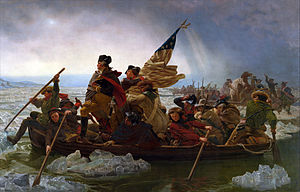 Patriots...Row, Row, Row their boats to Victory!!!Tweet:  @GW to @2ndCCMerry Christmas to us...Hessians caught off guard in surprise attack...900 captured...all their food and weapons are now ours!!! #Victory#1 #Morevictoryscoming #PrincetonherewecomeTopics/Events...please complete all work under each topic:1.  Battle of Saratoga @ Bemis Heights (Textbook and Internet)2.  Battle of King’s Mountain (Internet)3.  Battle of Cowpens (Internet)4.  Battle of Yorktown (Textbook and Internet)5.  Treaty Of Paris (Textbook)